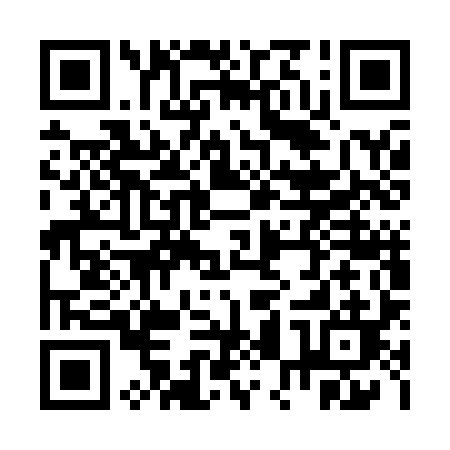 Ramadan times for Cornerstone Park, Ohio, USAMon 11 Mar 2024 - Wed 10 Apr 2024High Latitude Method: Angle Based RulePrayer Calculation Method: Islamic Society of North AmericaAsar Calculation Method: ShafiPrayer times provided by https://www.salahtimes.comDateDayFajrSuhurSunriseDhuhrAsrIftarMaghribIsha11Mon6:276:277:421:354:537:287:288:4312Tue6:256:257:411:354:537:297:298:4513Wed6:246:247:391:344:547:307:308:4614Thu6:226:227:381:344:557:317:318:4715Fri6:206:207:361:344:557:327:328:4816Sat6:196:197:341:344:567:347:348:4917Sun6:176:177:331:334:567:357:358:5018Mon6:156:157:311:334:577:367:368:5219Tue6:136:137:291:334:587:377:378:5320Wed6:126:127:281:324:587:387:388:5421Thu6:106:107:261:324:597:397:398:5522Fri6:086:087:241:324:597:407:408:5623Sat6:066:067:221:315:007:417:418:5724Sun6:046:047:211:315:007:427:428:5925Mon6:036:037:191:315:017:437:439:0026Tue6:016:017:171:315:017:447:449:0127Wed5:595:597:161:305:027:457:459:0228Thu5:575:577:141:305:027:467:469:0329Fri5:555:557:121:305:037:487:489:0530Sat5:545:547:111:295:037:497:499:0631Sun5:525:527:091:295:037:507:509:071Mon5:505:507:071:295:047:517:519:082Tue5:485:487:061:285:047:527:529:103Wed5:465:467:041:285:057:537:539:114Thu5:445:447:021:285:057:547:549:125Fri5:435:437:011:285:057:557:559:136Sat5:415:416:591:275:067:567:569:157Sun5:395:396:581:275:067:577:579:168Mon5:375:376:561:275:077:587:589:179Tue5:355:356:541:265:077:597:599:1910Wed5:335:336:531:265:078:008:009:20